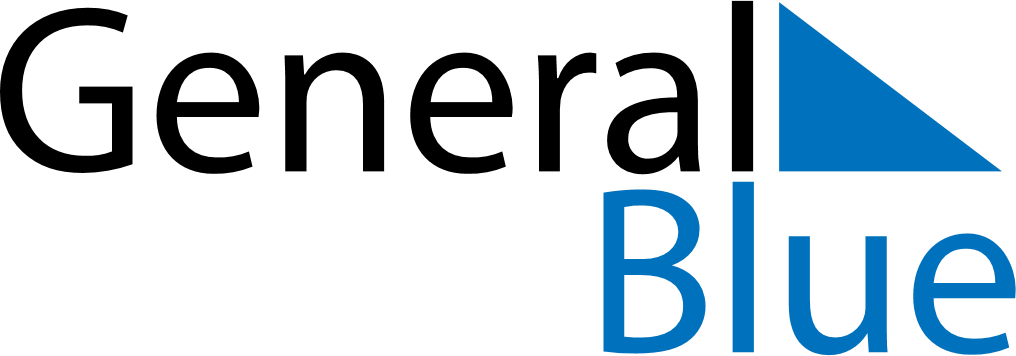 June 2018June 2018June 2018UruguayUruguaySundayMondayTuesdayWednesdayThursdayFridaySaturday1234567891011121314151617181920212223Birthday of José Gervasio Artigas and Never Again Day24252627282930